Contexte et besoinsLe marché de la pompe à chaleur est dynamique dans le secteur de l’habitat individuel, par contre elle est quasi inexistante sur le marché du logement collectif.Avec la RE 2020, si les pouvoirs publics délivrent un signal favorable, fort et durable, tel qu’une obligation de recours à la chaleur renouvelable, la filière devra être au rendez-vous pour permettre le développement massif des solutions thermodynamiques en logement collectif.Actuellement les solutions thermodynamiques pour l’eau chaude sanitaire commencent à être installées dans le neuf, notamment les systèmes individuels même si la part de marché atteinte reste faible (un peu moins de 10 % des logements équipés). Quelques solutions de production d’eau chaude sanitaire centralisées voient également le jour. Mais pour le chauffage, la situation reste plus difficile.Pour permettre à la PAC de conquérir en collectif neuf la part qu’elle mérite, des développements industriels doivent être menés afin de trouver des solutions opérationnellesTour de table et réponse à la question : « quelles sont vos attentes par rapport à ces travaux que nous allons engager »position de la PAC en collectif (confort d’été)solutions bâtiments < 30 logements pour concurrencer le gaz (chaudières murales)pourquoi pas de PAC en logement collectif ?intégration dans le bâtimentintégration (accessibilité – maintenance)cadre réglementaire – contraintes marchéréponse aux pouvoirs publicsquelles solutions ?attentes maitrise d’ouvrage /émergence de nouvelles solutionsbesoins des différents acteurs – faire connaitredifférentes innovationsprise en compte des systèmes dans la réglementation – attentes BEdécalages prix des solutions PAC avec les solutions traditionnellesquid de l’existantconnectivité – télémaintenancerègles de dimensionnement – retours d’expériencequalité du produitquelles sont les typologies de bâtiment actuelles (tendances architecturales, taille des logements, gaines)prix du marché (solutions actuelles et solutions futures envisagées)connaissance des solutions et combinaisons possiblescontraintes – intérêt (confort d’été)coût d’exploitationpassage de solutions individuelles en solutions collectives ?contexte qui peut faire évoluer les choix actuels (bornes de recharge, EnR ..)solutions hybridesimpact sur les plans de vente (coût, maintenance, gaines techniques, contraintes chantier, rejets extérieurs, grilles)Périmètre des travauxRecueillir les souhaits de la maitrise d’ouvrageA croiser avec des technologiesAfin de disposerd’un vocabulaire commun d’outils de prescription (fiches de saisies dans les outils de calculs réglementaires) Chantiers à lancerEtats des lieux des technologies et édition d’un guideCe qui est disponibleAtouts – freins; avantages – inconvénients; prixInclure des références existantesRecueillir les attentes et besoins de la maitrise d’ouvrage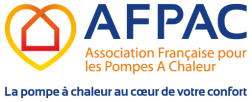 Association Française pour les Pompes A ChaleurSiège : 31 rue du Rocher - 75008 PARIS
Tél. : 01 42 93 52 25 - contact@afpac.org - Site www.afpac.orgAssociation Française pour les Pompes A ChaleurSiège : 31 rue du Rocher - 75008 PARIS
Tél. : 01 42 93 52 25 - contact@afpac.org - Site www.afpac.orgAssociation Française pour les Pompes A ChaleurSiège : 31 rue du Rocher - 75008 PARIS
Tél. : 01 42 93 52 25 - contact@afpac.org - Site www.afpac.orgProjet 
compte-rendu 
V0Instance  Commission PAC EN LOGEMENTS COLLECTIFSDate :      Mercredi 26 février 2020Horaires : 14h – 17hInstance  Commission PAC EN LOGEMENTS COLLECTIFSDate :      Mercredi 26 février 2020Horaires : 14h – 17hÉmetteur Secrétariat de l'AFPACResponsable de la réunionGérard CHARNEYDestinataires : Le Conseil d’Administration et les participantsDestinataires : Le Conseil d’Administration et les participantsDestinataires : Le Conseil d’Administration et les participantsDestinataires : Le Conseil d’Administration et les participantsDestinataires : Le Conseil d’Administration et les participantsTypologies de bâtiments< 15 logts15 < Nb < 30 logts> 30 logtsBesoinsContraintesAttentesLogements collectifs neufsRénovation de logements collectifsSolutions individuellesDisponibles / à développerDisponibles / à développerSolutions collectivesDisponibles / à développerDisponibles / à développer